_________________________________________ime i prezime podnositelja zahtjeva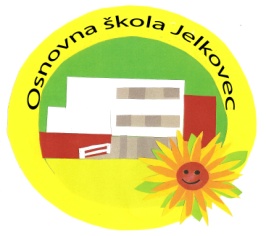 _________________________________________		adresa stanovanja_________________________________________	 telefon/mobitel						Osnovna škola Jelkovec									Dragana Plamenca 1								          10360 SESVETEPREDMET: ZAHTJEV ZA UPIS IZBORNOG PREDMETA                            (podnijeti najkasnije do 30. lipnja tekuće školske godine za iduću školsku godinu)Molim naslov da mom djetetu _____________________________________________________,					        (ime i prezime učenika/ce)učeniku/ci _______ razreda, odobri  upis izbornog predmeta   ________________________________.                                                                                                                    (naziv izbornog predmeta)                                             U Sesvetama,  __________________ RODITELJ/SKRBNIK________________________________								                (vlastoručni potpis)